Departament Obecności - nowy program publiczny Muzeum Sztuki Nowoczesnej
w Warszawie - rusza 14 lutego na Pańskiej 3. Rozpocznie się od rezydencji kolektywu performerskiego Kem. Start o godz. 19:00 walentynkowym wieczorem performatywnym przygotowanym przez Kem w Muzeum na Pańskiej 3. Program od 14 lutego na stronie: http://departament.artmuseum.plDepartament jest również obecny na Facebooku i na Instagramie. Facebook:https://www.facebook.com/Departament-Obecno%C5%9Bci-334520287064785/Instagram:https://www.instagram.com/departamentobecnosci/Departament Obecności to nowy program publiczny w Muzeum na Pańskiej.Jest formą „instytucji wewnątrz instytucji”, nie-hierarchiczną eksperymentalną placówką badawczo-edukacyjną, która wychodzi od doświadczeń z różnymi formami wypowiedzi artystycznej, aby dyskutować kwestie polityczne, społeczne i ekonomiczne.Kształt współczesnej debaty determinują dziś problemy obecności i nieobecności poszczególnych tematów i aktorów życia publicznego. Brak języka, za pomocą którego można opowiedzieć o radykalnych zmianach zachodzących w społeczeństwie, przyszłości Europy poza organizacją państwa narodowego, kryzysie polityk migracyjnych, autonomizacji dużych miast, to palący problem współczesności, który podlega postępującej manipulacji i dezinformacji w sferze mediów. Departament Obecności jest próbą „startu od zera” – postawieniem podstawowych pytań o kształt i język przyszłości.Departament podzielony jest na bloki – „programy rezydencyjne” dla instytucji, ośrodków badawczych, kolektywów, a także indywidualnych twórców i badaczy, którzy zaproszą publiczność Muzeum do wspólnej negocjacji stanowisk i postaw.Gośćmi pierwszej edycji Departamentu Obecności będą m.in. Kem – platforma współczesnej choreografii i performansu, nowo powołane Biennale Warszawa, interdyscyplinarna instytucja publiczna łącząca działalność badawczą, aktywistyczną i artystyczną, hiszpański filozof i pisarz Paul B. Preciado. Ponadto w Departamencie Obecności przewidziane są pokazy kina syryjskiego, cyfrowe interwencje samozwańczych start-upów, mikrorezydencje artystów performansu oraz działania Grupy Rekonstrukcyjnej, której celem jest poszukiwanie nowych znaczeń i zastosowań dla dzieł oraz praktyk artystycznych z XX i XXI wieku.CYKLE:KEM. KEM CARE 14.02-4.04Kem Care to sześciotygodniowy program, który został przygotowany przez Kem dla Departamentu Obecności. Kem Care czerpie zarówno z ruchu emancypacyjnego, jak
i cielesnego, intuicyjnego i niewerbalnego doświadczenia. Program składa się z różnych formatów, takich jak dyskusje, warsztaty, zajęcia i pokazy, które koncentrują się na polityce cielesności, emocji i współzależności. Troska jest tutaj okazją do feministycznego i queerowego rozwijania sposobów bycia razem, otwarcia na inność i stawiania oporu. Kem Care rozpocznie się 14 lutego queerowym, walentynkowym wieczorem, podczas którego, między innymi Ania Nowak zrobi oprowadzanie po blogu Technologies of Love, Negroma zaprezentuje performans dźwiękowy, a Facheroia zagra set. W sobotę 17 lutego odbędzie się pierwsze z serii spotkań pt. „Język oporu” - o strategiach przeciwstawiania się naznaczaniu przestrzeni publicznej strukturami o charakterze rasistowskim, islamofobicznym, seksistowskim, homofobicznym i transfobicznym. Podczas trwania rezydencji odbędą się spotkania z feministycznymi i queerowymi organizacjami, których celem będzie rozwijanie wzajemnych relacji oraz podjęcie refleksji na temat sposobów długofalowej współpracy.BIENNALE WARSZAWA. ATLAS PLANETARNEJ PRZEMOCY 5.04-27.05Biennale Warszawa to nowa formuła Teatru „Scena Prezentacje”, wprowadzająca model działania charakterystyczny dla instytucji publicznej nowego typu, łączącej działalność badawczą, aktywistyczną i artystyczną. Biennale Warszawa to także nazwa nowego transdyscyplinarnego i międzynarodowego wydarzenia kulturalno-politycznego, tworzonego w Warszawie, którego pierwsza edycja odbywa się w latach 2017-2019. Jest ono realizowane zarówno w ramach stałego programu, jak
i kilkutygodniowego festiwalu, zamykającego dwuletni cykl pracy. Podczas rezydencji w Departamencie Obecności Biennale Warszawa zaprezentuje program dyskursywno-performatywny zatytułowany „Atlas Planetarnej Przemocy”, w ramach którego pokazane zostaną dwie nowe produkcje: „Globalna Wojna Domowa” w reżyserii Pawła Wodzińskiego i „Modern Slavery” w reżyserii Bartosza Frąckowiaka, analizujące przyczyny zwrotu nacjonalistycznego na świecie oraz - powiązane z globalnymi ruchami migracyjnymi - zjawisko współczesnego niewolnictwa. Na program składają się także dwa projekty warsztatowe, realizowane przez Marthę Bouziouri i Linę Saneh, oraz blok dyskursywno-wykładowy, z udziałem m.in.Andrzeja Ledera i Harry’ego Cleavera „Globalna Wojna Domowa (Manifesty)”, w reż. Pawła Wodzińskiego. Termin premiery:
12 kwietnia, Spektakle: 13, 14, 15 kwietnia oraz „Modern Slavery”  (Współczesne niewolnictwo)  w reż. Bartosza Frąckowiaka, Termin premiery: 17 maja Spektakle: 18, 19, 20 maja.BIURO TEKSTÓW JAWNYCH 28.05-17.06Kuratorzy: Łukasz Ronduda, Natalia SielewiczBiuro Tekstów Jawnych to interdyscyplinarny kolektyw, pseudo-start-up i grupa badawcza analizująca rolę nowych mediów w obecnym kryzysie komunikacji i politycznego przekazu.Swoją nazwę kolektyw zapożycza z dziedziny kryptografii nawiązując do wiadomości, która nie została jeszcze zamieniona na szyfrogram lub którą właśnie odszyfrowano. Głównym celem Biura Tekstów Jawnych jest inicjowanie wymiany wiedzy pomiędzy środowiskami programistycznymi
a humanistycznymi oraz próba odpowiedzi na pytanie jak promować obiektywne treści w czasach dezinformacji, nadużyć interpretacyjnych i gier retorycznych.Grupa, w skład której wchodzą badaczka kultury Iwona Kurz, kuratorzy Muzeum Natalia Sielewicz i Łukasz Ronduda, artysta Gregor Różański i dziennikarz Jakub Wencel, współpracuje ze studentami informatyki nad praktycznym narzędziem mogącym krytycznie operować we współczesnej sferze medialnej.Biuro Tekstów Jawnych to również seminarium teoretyczne i warsztaty z udziałem takich gości, jak brytyjski filmowiec Adam Curtis czy duet artystyczny Slavs & Tatars. Wspólnie zastanawiać się będą jak przeciwdziałać całkowitemu załamaniu komunikacji i zrozumienia w erze postprawdy, dominacji emocjonalnego subiektywizmu oraz braku zaufania do ekspertów.DUMA I UPRZEDZENIE: NOWE PRAKTYKI GODNOŚCIOWE 1.09-30.09Kuratorka: Natalia SielewiczCzy jesteśmy w stanie wyobrazić sobie nową politykę tożsamościową, która wyzwala inny rejestr emocji i ma charakter emancypacyjny? W ramach wrześniowej odsłony Departamentu Obecności jego przestrzeń wypełnią interwencje artystyczne i performatywne, sesje terapeutyczne, koncerty i warsztaty antyprzemocowe problematyzujące napięcia wokół kodów identyfikacji klasowej, rasowej i seksualnej. „Fabuła” i dramaturgia (nie)wystawy "Duma i uprzedzenie: nowe praktyki godnościowe" rozgrywa się w okresie czterech tygodni w czterech odsłonach. Każdy rozdział będzie miał odrębną manifestację przestrzenną i performatywną interwencję przygotowaną specjalnie przez jedno z pięciorga zaproszonych artystów: Annę Niesterowicz, tematyzującą problem języka nienawiści, Sagg Napoli, włoską artystkę i orędowniczkę estetyki Południa, Gregora Różańskiego, który stworzy projekt będący refleksją nad prowincjonalną nowoczesnością i retoryką godnościową, Sarę Sadik, performerkę francusko-marokańskiego pochodzenia, która w swojej twórczości ujawnia i zderza ze sobą stereotypy białej klasy średniej na temat imigrantów z północnej Afryki,  Mikołaja Sobczaka problematyzującego szerokorozumiane wykluczenie w odniesienie do polityki historycznej i ruchu drag, oraz Wojciecha Pusia, który wraz z grupą performerów wyznacza nowe pola queerowej abstrakcji, otwartej wspólnoty bazującej na zmysłowym doświadczeniu czasoprzestrzeni.KINOMUZEUM: SYRIA 3.10-30.10Kuratorzy: Magda Lipska, Łukasz RondudaFestiwal KinoMuzeum to przede wszystkim miejsce spotkań przy dużym ekranie poświęcone najciekawszym zjawiskom sztuki filmowej z obszaru sztuki współczesnej i kina.Czwarta edycja festiwalu skupiona będzie niemal całkowicie na prezentacji twórczości filmowej syryjskich artystów, która uchodzi obecnie za jedno z najciekawszych zjawisk w kinematografii światowej. Artyści z Syrii po doświadczeniu wojny domowej, żyjący głównie na emigracji
i w diasporze zwykli twierdzić, że „nie ma czegoś takiego jak kino syryjskie, istnieją tylko syryjscy filmowcy”. Festiwal KinoMuzeum: Syria poza projekcjami wypełniony będzie dyskusjami
i spotkaniami z twórcami z Syrii. Pokażemy nie tylko filmy fabularne, ale również polityczny dokument i zaangażowaną animację. Specjalne pokazy w ramach festiwalu przygotują znawczyni kina syryjskiego Rasha Salti i Hila Peleg, kuratorka Documentary Forum w Berlinie.Festiwal towarzyszyć będzie rezydencji syryjskiego filmowca/filmowczyni w Muzeum, która rozpocznie się w czerwcu 2018 roku.PARLAMENT CIAŁ. PROGRAM PAULA B. PRECIADO I VICTORA NEUMANNA 13.10-30.11Kuratorka: Marta DziewańskaW ramach jesiennej odsłony Departamentu Obecności Muzeum Sztuki Nowoczesnej
w Warszawie zaprasza Paula. B Preciado do wykuratorowania kilkutygodniowego programu dyskursywno-performatywnego. Paul B. Preciado jest filozofem, pisarzem, kuratorem
i transseksualnym aktywistą. W 2008 roku, jeszcze jako Beatriz Preciado, opublikował trudno klasyfikowalny esej, który zbulwersował świat akademicki. "Testo Junkie. Sex, Drugs, and Biopolitics in the Pharmacopornographic Era" (Testo-ćpun. Sex, narkotyki, i biopolityka w erze farmakopornografii) to pisana w pierwszej osobie relacja z przyjmowania testosteronu poza protokołem medycznym. Książka ta jest bezpośrednim (krytycznym) nawiązaniem do poświęconej związkom seksualności i władzy "Historii seksualności" Michela Foucaulta, ale też eksperymentem politycznym: relacją z aktu indywidualnego nieposłuszeństwa – hakowania normatywności płci narzędziami, które te normy nieustannie i na przemysłową skalę (re-)produkują. Paul B. Preciado - uzyskał tytuł magistra filozofii i teorii płci w New School for Social Research w Nowym Jorku, gdzie studiował u Agnes Heller i Jacquesa Derridy. Doktorat z filozofii i teorii architektury obronił na Uniwersytecie Princeton (2010). Jego pierwsza książka, "Contra-Sexual Manifesto" (Manifest przeciw-seksualny, 2000, wydanie angielskie: 2017) została uznana przez krytyków za "czerwoną księgę teorii queer" i stała się kluczowym punktem odniesienia dla europejskiego aktywizmu queer i trans. Poza "Testo Junkie" (2008, wydanie angielskie 2013) jest autorem "Pornotopia: Architecture and Sexuality in Playboy During the Cold War" (Pornotopia: architektura i seksualność w magazynie „Playboy” w czasach zimnej wojny, 2014) – książki za którą otrzymał nagrodę francuskiego Prix Sade de l'essai. Preciado kierował działem badań i niezależnym programem studiów (PEI) w Muzeum Sztuki Współczesnej w Barcelonie (MACBA). W 2017 roku jako kurator wydarzeń publicznych Documenta 14, zorganizował
i animował „Parlament Ciał” (The Parliament of Bodies) inspirowany eksperymentalną pedagogiką, metodologiami feministycznymi, antykolonialnymi i queerowymi. Program ten łączył artystów, teoretyków i aktywistów we wspólnym działaniu. W czasach kryzysu humanitarnego, powrotu ksenofobicznych państw narodowych dążących do odtworzenia supremacji białych mężczyzn i zniweczenia demokratycznych osiągnięć ruchów pracowniczych, antykolonialnych, czy feministycznych, „Parlament Ciał” stanowił propozycję zwrócenia się do podstaw: do języka, do ciała, do coraz bardziej zagrożonej wspólnoty.HAŁAS/SZUM: OD DŹWIEKU DO RELACJI SPOŁECZNYCH Przez cały czas trwania programu Kurator: Paweł NowożyckiW ramach pierwszej edycji Departamentu Obecności Mattin, baskijski artysta pracujący
z hałasem/szumem i improwizacją oraz działacz antykapitalistyczny i aktywista ruchu anti-copyright, prowadzić będzie research performatywny pod roboczym tytułem „The Ideological Cage”.Wykraczając poza rozumienie hałasu/szumu jako „niechcianego dźwięku” oraz kodyfikowanie
i neutralizowanie go jako gatunku muzycznego, różne znaczenia i użycia pojęcia hałasu/szumu (od studiów dźwiękowych i filozofii po teorię komunikacji i afektu) będą rozpatrywane w celu zbadania ich potencjału politycznego. Przesuwając uwagę z kontekstu dźwiękowego na społeczny i redefiniując relacje między publicznością a wykonawcą, Mattin wspólnie
z zaproszonymi przez siebie gośćmi i uczestnikami Departamentu Obecności odnosić się będzie do ekonomicznych oraz politycznych dyskusji na temat naszej krytycznej teraźniejszości . Różne formaty i aktywności (niektóre bardziej widoczne, inne mniej), takie jak konwersacje, performansy, koncerty, warsztaty i partytury konceptualne, zostaną zaproponowane, aby przekształcać relacje społeczne za pomocą środków muzycznych (sprzężeń, zakłóceń, dysonansów, ciszy i głośności) ujawniając ideologiczne oraz klasowe pozycjonowanie się, które uniemożliwia nam zmiany na poziomie strukturalnym. W jaki sposób hałas/szum może pomóc nam w poszukiwaniu alternatywnych form uspołecznienia? GRUPA REKONSTRUKCYJNAPrzez cały czas trwania programu Kurator: Sebastian CichockiGrupa Rekonstrukcyjna została zawiązana wiosną 2017 roku jako element programu Parku Rzeźby na Bródnie, we współpracy m.in. z młodzieżą uczestniczącą w programie Wejdź
w Muzeum oraz studentami Wydziału Zarządzania Kulturą Wizualną ASP Warszawa. Z czasem GR stała się niezależną platformą, której celem jest poszukiwanie nowych znaczeń i zastosowań dla dzieł oraz praktyk artystycznych z XX i XXI wieku. Działania Grupy Rekonstrukcyjnej składają się na program „uczestniczących wykładów”, używających historii sztuki w praktyce, poprzez powtórzenia i rekonstrukcje. Grupa sięga m.in. do zasobów artystycznych scenariuszy Museum of Arte Útil, gromadzonych przez kubańską artystkę Tanię Bruguerę, instrukcji tworzonych przez artystów konceptualnych w latach 60. i 70., partytur eksperymentujących kompozytorów, ćwiczeń architektów i choreografów. Rekonstrukcja jest nie tylko żywą lekcją historii sztuki, to także test na żywotność i skuteczność artystycznych propozycji z przeszłości. Poprzez odtwarzanie, sztuka staje się częścią codziennego życia: gromadzeniem się, wspólnym sadzeniem drzew, badaniem miasta czy aktem obywatelskiego nieposłuszeństwa.Program i więcej informacji na – departament.artmuseum.plWszystkie wydarzenia odbywać się będą w Muzeum Sztuki Nowoczesnej w Warszawie,
ul. Pańska 3Kontakt dla prasy:Michał Szymko michal.szymko@artmuseum.pl / prasa@artmuseum.pl tel. 661289376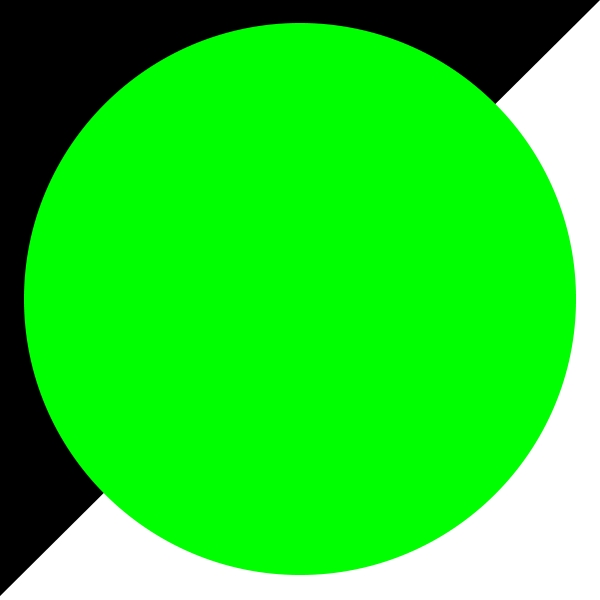 DEPARTAMENT OBECNOŚCIMuzeum Sztuki Nowoczesnej w WarszawieUl. Pańska 3